_____________________________________________________________________________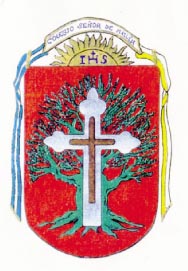 DOCENTE: PAOLA                                     ÁREA: MATEMÁTICA AÑO: 1°                                                       FECHA: 16 DE NOVIEMBRE DE 2020 ORDENAR DE MENOR A MAYOR ESTOS NÚMEROS.45            22           54          32       50ORDENAR DE MAYOR A MENOR ESTOS NÚMEROS.54            33           65          32       06COMPLETA ESTAS FILAS DE NÚMEROS.Recuerden subir las actividades a Classroom para poder darles           una devolución, es muy importante que puedan subirlas.Cualquier duda o inquietud me escriben por mail o Messenger. Recuerden la importancia de la comunicaciónSaludosColegio Señor de MailínDIEGEP Nº 3265DISTRITO DE MALVINAS ARGENTINASSan Pedro 465 (1613) Villa de Mayo - Bs. As-Tel/Fax: 011-4463 - 84613943495560121520